 Regional Service Council 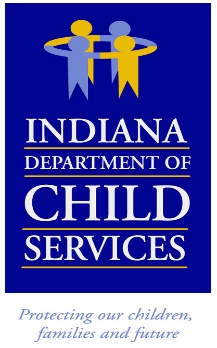 Region # 2    Meeting Date:	Friday, October 14, 2022 – 9:00 a.m. CST Meeting Location:  Virtual Meeting                      				Meeting MinutesI. Meeting Called to Order:  Regional Service Council meeting was called to order by Local Office Director Brian Broek.2. Introductions:  LOD Broek welcomed everyone and thanked them for joining the meeting. LOD announced that he will be running the meeting due to RM Brown being absent. RSC members present: Magistrate Jonathan Forker, Marc Brown, Angelina Brouillette, Sharon Mathew, Crystal Bradley, Brian Broek, Brandi Spear, Meghan Finn and Sarah Fink. 3. August 12, 2022, Minutes:  LOD Broek asked for additions or corrections to the minutes, none were made. Sharon Mathew made a motion to accept the August 12th minutes as written which was seconded by Crystal Bradley, minutes passed.  4. Community Partners – Geminus:  Nicholas Neal discussed the provider fair last month, conducting a lot of school presentations and gearing up for Christmas events. Nicholas will be talking to LOD’s to find out their visions for next year. Nicholas discussed the upcoming domestic violence event at Aberdeen on Wednesday evening and there will be a panel discussion in Winamac at the end of the month. Kristin discussed the Community Partners report for September. Open Referrals – 130New Enrollments – 96Discharges – 90DCS County Referrals – Total of 51       Benton/Newton – 0Jasper – 5LaPorte – 25               Porter – 18     Pulaski – 2                      Starke – 1             Non DCS Referrals -Total of 45Benton/Newton – 4Jasper – 4LaPorte – 23Porter – 11Pulaski – 1Starke - 2Flexible FundsRequest – 15Approved – 15There was 1 CFTM request and it was from Pulaski which resulted in successful enrollment: 2 safe sleep requests, both from LaPorte.  Discussed successes and concerns.Kristin highlighted portions of the Community Partners newsletter featuring Halloween events and tips. 5.Services – Dion Smith: Dion announced Benchmark has a subsidiary which is called AW Holding and they are expanding their services to Region 2. It is currently under review but will let everyone know if/when they begin. 6. Finance – Joni Tusing: Joni went over finances for the September:Budget target is 26.34%, region is at 22.63% Expenditures were $1,019,544 (YTD is $2,681,751, down 15% $474,420) In-Home is down 36.20% and Out-of-Home is down 8.13% Discussed each county expenses for September:Benton - $46,910 (YTD up 137.88%)Jasper - $94,847 (YTD up 4.24%)LaPorte - $507,996 (YTD down 5.82%)Newton - $21,487 (YTD down 61.19%)Porter - $187,315 (YTD down 22.13%)Pulaski - $55,197 (YTD down 26.48%)Starke - $105,792 (YTD down 28.51%)7. Region 2 Child and Family Outcomes: LOD Broek went over the PI Overview report and discussed the comparison between Region 2 and the state levels for September. LOD Broek also compared the data for past months and explained how quickly data numbers can change due to situations. The region is doing very well.   8. Open Discussion, Questions, Information, Good Things Happening: No discussion. 9. Next RSC Meeting: The next regular RSC meeting will be held virtually on December 9th, at 9:00 a.m. central time. The November meeting has been cancelled due to a holiday. 10.  Adjournment: RM Broek thanked everyone for their time and adjourned the meeting. 